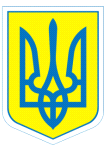 НАКАЗ19.05.2017	                                          м.Харків 	                                 № 98 Про  підсумки роботи щодо попередження правопорушень серед учнів за   2016/2017 навчальний рік               На виконання ст.53 Конституції України, ст. 35 Закону України «Про освіту»,  ст.6 Закону України «Про загальну середню освіту», ст.19 Закону України «Про охорону дитинства»,  Указу Президента України  від 28.01.2000          № 113/2000 «Про додаткові заходи запобігання дитячій бездоглядності», Постанови Кабінету Міністрів України від 12.04.2000 № 646 «Про затвердження Інструкції з обліку дітей і підлітків шкільного віку», від 21.02.2013 № 176 «Про затвердження плану заходів щодо запобігання правопорушенням серед дітей, попередження жорстокого поводження з ними», листа Міністерства освіти і науки, молоді та спорту від 13.02.2013 № 1/9-103 «Про поліпшення виховного процесу»  педагогічним колективом у 2016/2017 навчальному році здійснювалася діяльність щодо запобігання безпритульності та бездоглядності, профілактики правопорушень серед учнів.                              Класними керівниками, практичним психологом, соціальним педагогом з  учнями проводилася індивідуальна профілактична робота. Учні, які схильні до порушення поведінки, зокрема  Тертичний Данило, Котій Ігор, Струкова Луїза, Кучеренко Олег, Стаценко Ігор, Яковенко Валентина залучалися до роботи в гуртках, участі у святах, конкурсах, що позитивно вплинуло на їх поведінку.                   У   2016/2017 навчального року випадків правопорушень серед учнів не зафіксовано.  На внутрішкільному обліку не перебував жодний учень.                   Класними керівниками, соціальним педагогом  разом зі службами у справах дітей проводилася робота з батьками, які неналежним чином займалися  утриманням та вихованням  дітей  (Стаценко Ігор - 10-А клас, Якименко Тетяна – 4-А клас, Якименко Наталя- 6-А клас, Наумік Софія – підготовчий А клас, Жовнер Богдан – 3-В клас, Пчолка Дмитро – 5-А клас, Шевченко Кирило – 4-Б клас).  На даний час позбавили батьківських прав матерів  Озерової Анастасії, Гапоненко Анастасії, Гапоненко Сніжани, діти набули статусу дитини, позбавленої батьківського піклування. Вирішується питання про позбавлення батьківських прав матері Стаценка Ігоря Стаценко Н.О., яка не виконує батьківські обов'язки.Надіслано листи до служб у справах дітей про проведення роз’яснювальної роботи з батьками дітей  Якименко Наталії, Якименко Тетяни, Пчолки Дмитра, Наумік Софії, Сайко Аміни, Шевченко Кирила, Мельниченка Богдана, які не виконують батьківських обов'язків. Завдяки сумісній роботі зі службою у справах дітей,   поліцією  Сущов Микола,  учень 10-А класу, отримав паспорт громадянина України.Проведено спільну роботу зі службою у справах дітей Золочівської районної державної адміністрації та сім'єю Яковенко Валентини, учениці 10-А класу, щодо захисту прав та інтересів дитини, профілактики правопорушень і подальшого влаштування дитини з інвалідністю  у заклад соціального захисту. З метою організації  виховної діяльності  щодо попередження правопорушень серед учнів  проведено бесіди, лекції, тренінги. Для учнів 6-9-х класів організовано  зустріч зі спеціалістом наркокабінету Новобаварського району, проведено лекцію «Наркотики і підлітки», організовані лекції з працівниками поліції за програмою «Школа і поліція»: «Безпека в інтернеті», «Запобігання насильству», «10 головних правил безпеки», «Адміністративна та кримінальна відповідальність», «Профілактика шкідливих звичок».                  У ході  Всеукраїнського тижня права проведено лекцію «Права та обов’язки дитини і батьків», «Державний захист сім’ї і дитинства», тренінг «Як не стати жертвою насильства, організовано перегляд навчального фільму «Права людини».               Учні  6-А класу працювали над класним проектом «Кроки до права» (керівник  Клименко Н.М.), у ході якого  проведено години спілкування, вікторини, організовано відвідування  прокуратури тощо.На класних батьківських зборах 23.12.2016 року класними керівниками за участю практичного психолога, соціального педагога проведено бесіди щодо попередження правопорушень серед учнів.  Але, незважаючи на проведену роботу, мають місце випадки порушення  поведінки  учнями (Струкова Луїза, Стаценко Ігор, Кучеренко Олег, Тертичний Данило).Зважаючи на викладене вищеНАКАЗУЮ:1. За підсумками   2016/2017 навчального року вважати рівень  стану роботи  щодо попередження правопорушень серед учнів навчального закладу достатнім.2. Коваленко Г.І., заступнику директора з виховної роботи:2.1.   Розробити   заходи  щодо профілактики   правопорушень, злочинності та бездоглядності серед учнів на 2017/2018 навчальний рік.                                             Термін: до 01.09.2017                            2.2.Скласти плани сумісної роботи  з відділами ювенальної юстиції Управління превентивної діяльності Головного управління національної поліції в Харківській області, службою у справах дітей, районним центром соціальних служб для сім'ї, дітей та молоді, наркологічним кабінетом Новобаварського району  щодо правової освіти учнів, попередження правопорушень, злочинності та запобігання бездоглядності, безпритульності, профілактики шкідливих звичок, статевого виховання, торгівлі людьми, формування здорового способу життя на 2017/2018 навчальний рік.Термін: до 10.09.2017                                                        3. Введенській В.Л., соціальному педагогу:3.1. Виявляти сім’ї, що неналежним чином займаються  утриманням та вихованням  дітей, надавати відповідну інформацію адміністрації навчального закладу.Термін: щомісячно3.2. Сприяти організації літнього оздоровлення дітей, які  виховуються у сім’ях, що опинилися у складних життєвих обставинах.Термін: червень-серпень 2017 4. Дуюн О.А., практичному психологу:4.1. Здійснювати профілактичну та психокорекційну роботу з учнями, які порушують шкільний режим та схильні до правопорушень (Тертичний Данило, Котій Ігор, Струкова Луїза, Кучеренко Олег).Термін: постійно4.2. Надавати консультативну допомогу батькам (опікунам) у вихованні дітей, які схильні до правопорушень.Термін:постійно5. Контроль за виконанням наказу залишаю за собою.	Заступник директора з навчально-виховної роботи          Т.А.Данильченко  Коваленко, 3-70-30-63З наказом ознайомлені:  В.Л.Введенська                                         О.А.Дуюн                                          Г.І.Коваленко